ART		2-D to 3-D	Core Shadows	and Core Shadows	Name:____________________Two-dimensional (2D)Having length and widthEx circle, square, rectangle, triangle, oval, trapezoid, etcThree-dimensional (3-D)Having length, width and heightEx. Sphere, rectangular prism, cone, cylinder, triangular prism, etcCore Shadows:Located on the objectAlways on side of object away from the light source1/3 -14 of the way in from edgeFound on spheres, cones and  cylindersCast Shadows:Shadows created on another surface by the object. Example: tree casting shadow on the ground; an apple casting shadow on a tableRectangular prisms  3-D		above HL and below HLHLRectangular prism               ON HLHLNOTE: Any paper/canvas is divided into three areas:					_____________________					_____________________					_____________________PORTRAIT								LANDSCAPE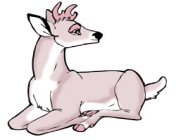 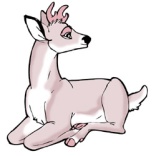 SWEET SPOTS				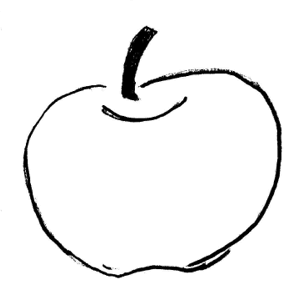 Remember: In a piece of artwork, Use WHOLE objectsUse PARTIAL objectsNEVER, EVER place the EDGE of the object on the EDGE on the paper or canvasPerspective:	Creating the illusion of a 3-D object on a 2-D surfaceThree important things used to create perspective:Horizon lineVanishing point(s)Converging linesCircle  2-DProblems:Flat spotsBumpy spotsPointy spotsSPHERE  3-DSPHERE 3-DTRIANGLE 2-DSquare/Rectangle 2-D                      (X marks the spot)      Axis of symmetryCONE 3-DCylinder 3-DTrapezoid 2-DHorizon line                            Vanishing point(Converging lines)CANS of TUNAHL